Supplemental Text BNeutron Activation AnalysisThe general structure of the sample was assessed first by examining the raw elemental data. Nickel was removed from the dataset due to excessive values falling below the limits of detection. This is a common issue in most Mesoamerican ceramic datasets. The overall Baking Pot sample will be discussed elsewhere, as the chemical data clearly fell out along the lines of the major tempers and the ash-tempered materials were treated individually in statistical analyses (Figure B.1). A principal components analysis (PCA) was used to understand the most significant elements driving variation within the sample (Figure 6; Table B.1). Calcium and other alkaline earth metals (Sr, Ba) were identified as significant drivers of variation within the volcanic ash-tempered sample. Volcanic ash tempered specimens demonstrate enrichment in sodium and other alkali metals (K, Rb, Cs), manganese, uranium, aluminum, and metalloids (As, Sb) relative to the overall Baking Pot sample (Table B.2).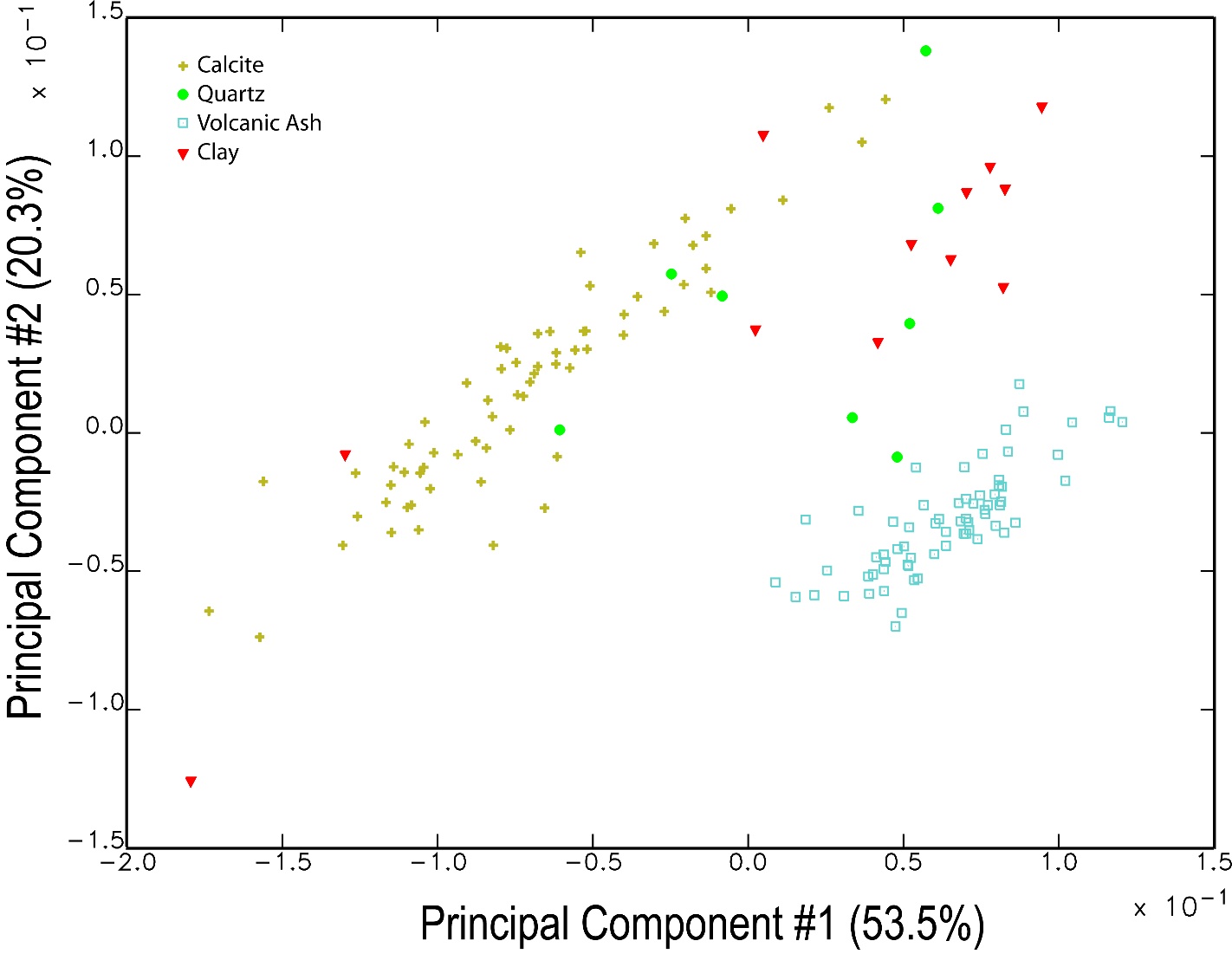 Figure B.1. Scatterplot of the first two principal components calculated for the entire Baking Pot sample (carbonate tempered pottery, volcanic ash tempered pottery, quartz tempered pottery, and clay samples). The first two PCs explain 73.8% of the variation in the dataset.Table B.1. Elemental loadings for principal component axes 1-6 for the ash tempered Baking Pot sample based on the variance-covariance matrix. Values in bold explain the greatest amount of variation within each component. Over 90% of the cumulative variance in the dataset is explained by the first 6 PCs.Table B.2. Descriptive statistics for all pottery, calcite and ash tempered groups, quartz tempered pottery, and clays in the Baking Pot sample.Mahalanobis Distance Group Membership ProbabilitiesMembership probabilities(%) for samples in group:  ASH 1ANID        Ash 1      Ash 2    Ash 3     Ash 4     Ash 5    Ash 6    Best GroupJOR002     11.546     0.021     0.037     0.005     0.002     0.393    ASH 1JOR003     36.071     0.008     7.354     0.184     0.023     0.793    ASH 1JOR004     38.771     0.049     0.003     0.000     0.001     0.606    ASH 1JOR005     82.501     0.045     0.067     0.003     0.005     0.441    ASH 1JOR006     80.873     0.038     0.084     0.007     0.008     0.316    ASH 1JOR007     31.810     0.011     0.206     0.007     0.005     2.198    ASH 1JOR008     68.607     0.068     0.007     0.002     0.003     0.245    ASH 1Membership probabilities(%) for samples in group:  ASH 2ANID        Ash 1      Ash 2    Ash 3     Ash 4     Ash 5    Ash 6    Best GroupJOR018      0.115    72.727     0.000     0.000     0.000     0.206    ASH 2JOR020      0.135    45.838     0.000     0.000     0.000     0.203    ASH 2JOR021      0.087    35.083     0.000     0.000     0.000     0.296    ASH 2JOR027      0.063    58.369     0.000     0.000     0.000     0.152    ASH 2JOR036      0.061    56.117     0.000     0.000     0.000     0.160    ASH 2JOR037      0.070    63.229     0.000     0.000     0.000     0.279    ASH 2JOR040      0.047    24.059     0.000     0.000     0.000     0.318    ASH 2JOR042      0.071    32.188     0.000     0.000     0.000     0.184    ASH 2Membership probabilities(%) for samples in group:  ASH 3ANID        Ash 1      Ash 2    Ash 3     Ash 4     Ash 5    Ash 6    Best GroupJOR001      2.308     0.013     5.800     0.192     0.052     2.526      ASH 3JOR010      8.093     0.005    31.253     2.218     0.531     4.666     ASH 3JOR011     13.274     0.006    90.375     1.660     0.383     1.649    ASH 3JOR014      2.743     0.007     4.766     0.213     0.039     7.054      ASH 6JOR016      5.548     0.010    56.248     0.545     0.250     1.493     ASH 3JOR025      6.251     0.011    76.805     0.192     0.103     2.394     ASH 3JOR026     12.133     0.007    58.854     0.278     0.138     3.146    ASH 3JOR029     34.273     0.009    21.705     0.135     0.071     1.558    ASH 1JOR030      7.915     0.006    48.182     5.802     0.805     1.709     ASH 3JOR031     10.105     0.010    77.696     0.439     0.226     1.238    ASH 3JOR032      7.429     0.004    25.086    11.651     1.167     2.523    ASH 3JOR033     13.956     0.011    75.018     0.238     0.147     1.245    ASH 3JOR035     34.009     0.011    28.305     0.145     0.078     1.043    ASH 1JOR039     14.341     0.009    70.135     0.808     0.257     1.043    ASH 3JOR063     14.363     0.007    78.487     0.443     0.193     2.484    ASH 3JOR068     15.308     0.006    38.952     4.833     0.339     1.185    ASH 3Membership probabilities(%) for samples in group:  ASH 4ANID        Ash 1      Ash 2    Ash 3     Ash 4     Ash 5    Ash 6    Best GroupJOR009      7.887     0.002     0.658    36.845     0.323     2.411    ASH 4JOR012      3.466     0.002     0.735    12.729     3.117     5.288    ASH 4JOR013      2.371     0.002     0.686    59.910     6.273     5.702    ASH 4JOR017      3.206     0.002     0.185    75.277     8.158     4.411    ASH 4JOR019      2.058     0.001     0.011    23.306    30.265     1.967    ASH 5JOR022      4.119     0.001     0.105    84.286     8.473     6.620    ASH 4JOR023      1.211     0.001     0.019    39.207    11.001     2.200    ASH 4JOR034      8.809     0.002     1.220    57.592     0.427     2.568    ASH 4JOR038      0.701     0.003     0.134     2.934     0.531    18.296    ASH 6JOR046      5.462     0.002     1.632    90.619     3.456     6.184    ASH 4JOR047      8.315     0.002     0.820    70.982     1.474     6.335    ASH 4Membership probabilities(%) for samples in group:  ASH 5ANID        Ash 1      Ash 2    Ash 3     Ash 4     Ash 5    Ash 6    Best GroupJOR015      1.114     0.001     0.002     5.003    44.389     2.098    ASH 5JOR024      1.224     0.001     0.002     2.389    31.836     2.515    ASH 5JOR048      1.549     0.001     0.002     9.520    56.674     1.584    ASH 5JOR049      1.398     0.000     0.000     0.684    55.570     0.590    ASH 5JOR050      0.886     0.000     0.000     0.890    81.479     0.533    ASH 5JOR051      1.449     0.001     0.000     1.198    66.405     0.739    ASH 5JOR053      0.697     0.000     0.000     0.777    13.132     0.407    ASH 5JOR054      0.475     0.000     0.000     0.014    16.220     0.271    ASH 5JOR057      0.962     0.000     0.000     0.485    23.221     0.317    ASH 5JOR058      0.709     0.000     0.000     0.149    68.982     0.626    ASH 5JOR062      0.890     0.000     0.000     0.131    83.392     0.377    ASH 5JOR064      0.522     0.000     0.000     0.066    40.692     0.408    ASH 5JOR066      0.873     0.000     0.000     0.055    28.866     0.283    ASH 5Membership probabilities(%) for samples in group:  ASH 6ANID        Ash 1      Ash 2    Ash 3     Ash 4     Ash 5    Ash 6    Best GroupJOR028      0.073     0.005     0.000     0.182     0.000    90.502    ASH 6JOR056      0.045     0.014     0.000     0.027     0.000    34.125    ASH 6JOR059      0.055     0.015     0.000     0.037     0.000    24.853    ASH 6JOR060      0.035     0.009     0.000     0.029     0.000    29.952    ASH 6JOR065      0.086     0.005     0.000     0.285     0.000    76.445    ASH 6Membership probabilities(%) for samples in group:  Ash unassignedANID        Ash 1      Ash 2    Ash 3     Ash 4     Ash 5    Ash 6    Best GroupJOR041      0.064     1.212     0.000     0.000     0.000     1.334    ASH 6JOR043      0.109     3.259     0.000     0.001     0.000     0.458    ASH 2JOR044      0.714     0.052     0.022     0.036     0.006     0.690    ASH 1JOR045      1.227     0.030     0.317     0.078     0.019     0.918    ASH 1JOR052      0.550     0.001     0.001     6.415     1.755     0.604    ASH 4JOR055      1.077     0.000     0.000     0.055     9.734     0.624    ASH 5JOR061      0.013     0.832     0.000     0.000     0.000     0.469    ASH 2JOR067      1.032     0.007     4.539     0.691     0.029    10.788    ASH 6Table B.3. Results of Mahalanobis group membership probabilities for each ash tempered specimen into ash subgroups. Results are based on the first three PCs which explain 78.% of the variance in this sample. Best group is based on highest membership probability over .001% and are calculated after removing each sample from the group.Table B.4. Summary of comparative datasets for the current study..Membership probabilities (%) for samples in group:  Jordan Vol Ash GroupANID        Jordan     Ebert     Best GroupJOR001     99.390     0.450    Jordan Vol Ash GroupJOR002     23.721     0.027    Jordan Vol Ash GroupJOR003     78.859     0.257    Jordan Vol Ash GroupJOR004      0.222     0.000    Jordan Vol Ash GroupJOR005     14.324     0.003    Jordan Vol Ash GroupJOR006     76.277     0.088    Jordan Vol Ash GroupJOR007      0.005     0.000    Jordan Vol Ash GroupJOR008     76.065     0.023    Jordan Vol Ash GroupJOR009     63.841    16.684    Jordan Vol Ash GroupJOR010     28.920     0.060    Jordan Vol Ash GroupJOR011     95.139     2.634    Jordan Vol Ash GroupJOR012     33.825     0.064    Jordan Vol Ash GroupJOR013     75.368    55.052    Jordan Vol Ash GroupJOR014      4.270     0.010     Jordan Vol Ash GroupJOR015     98.018     8.758    Jordan Vol Ash GroupJOR016     80.891     1.336    Jordan Vol Ash GroupJOR017     97.876     1.047    Jordan Vol Ash GroupJOR018     54.248     0.059    Jordan Vol Ash GroupJOR019     98.211     2.314    Jordan Vol Ash GroupJOR020     14.337     0.018    Jordan Vol Ash GroupJOR021     70.591     0.017    Jordan Vol Ash GroupJOR022     96.502     3.455    Jordan Vol Ash GroupJOR023     98.496     1.253    Jordan Vol Ash GroupJOR024     91.144    43.253    Jordan Vol Ash GroupJOR025     84.811     0.060    Jordan Vol Ash GroupJOR026     80.160     0.057    Jordan Vol Ash GroupJOR027      3.144     0.726    Jordan Vol Ash GroupJOR028      7.163     2.236    Jordan Vol Ash GroupJOR029     65.399     0.014    Jordan Vol Ash GroupJOR030     39.449     2.143    Jordan Vol Ash GroupJOR031     99.907     0.858    Jordan Vol Ash GroupJOR032     72.086     1.644    Jordan Vol Ash GroupJOR033     84.170     0.142    Jordan Vol Ash GroupJOR034     70.133     4.650    Jordan Vol Ash GroupJOR035     92.877     0.107    Jordan Vol Ash GroupJOR036     62.977     0.199    Jordan Vol Ash GroupJOR037      7.460     0.005    Jordan Vol Ash GroupJOR038      0.055     0.603     Ebert Group BJOR039     82.158     2.201    Jordan Vol Ash GroupJOR040     27.410     0.028    Jordan Vol Ash GroupJOR041     10.422     0.005    Jordan Vol Ash GroupJOR042      6.079     6.204     Ebert Group BJOR043     18.719     0.449    Jordan Vol Ash GroupJOR044     35.306     2.152    Jordan Vol Ash GroupJOR045     37.419     1.688    Jordan Vol Ash GroupJOR046     97.257    11.360    Jordan Vol Ash GroupJOR047     95.235     5.051    Jordan Vol Ash GroupJOR048     88.439     4.723    Jordan Vol Ash GroupJOR049     41.019     2.485    Jordan Vol Ash GroupJOR050     27.520     0.577    Jordan Vol Ash GroupJOR051     58.469     1.409    Jordan Vol Ash GroupJOR052     72.491     0.352    Jordan Vol Ash GroupJOR053     69.855     0.463    Jordan Vol Ash GroupJOR054     72.082     4.059    Jordan Vol Ash GroupJOR055     13.357    10.938    Jordan Vol Ash GroupJOR056     56.037     0.270    Jordan Vol Ash GroupJOR057      1.234     0.174    Jordan Vol Ash GroupJOR058     98.111     9.728    Jordan Vol Ash GroupJOR059     56.583     0.563    Jordan Vol Ash GroupJOR060     36.730     0.815    Jordan Vol Ash GroupJOR061      1.326     0.012    Jordan Vol Ash GroupJOR062     85.757     1.773    Jordan Vol Ash GroupJOR063     92.534     0.197    Jordan Vol Ash GroupJOR064     85.497     2.229    Jordan Vol Ash GroupJOR065      3.012     7.840     Ebert Group BJOR066     47.603     0.653    Jordan Vol Ash GroupJOR067      0.541     0.263    Jordan Vol Ash GroupJOR068     60.071     5.860    Jordan Vol Ash GroupMembership probabilities(%) for samples in group:  Ebert Group BANID        Jordan     Ebert     Best GroupCHP001      0.000    80.230    Ebert Group BCHP006      0.001     5.632    Ebert Group BCHP011      0.000    19.300    Ebert Group BCHP013      0.000     1.086    Ebert Group BCHP014      0.026    96.431    Ebert Group BCHP015      0.000     0.230    Ebert Group BCHP016      0.000    63.468    Ebert Group BCHP019      0.002    10.670    Ebert Group BCHP027      0.000    98.562    Ebert Group BCHP029      0.000    81.098    Ebert Group BCHP030      1.910    95.945    Ebert Group BCHP031      0.069    98.790    Ebert Group BCHP032      0.000    24.907    Ebert Group BCHP036      0.000    96.559    Ebert Group BCHP038      0.000    61.459    Ebert Group BCHP039      0.000    90.755    Ebert Group BCHP042      0.000     3.570    Ebert Group BCHP045      0.000    71.181    Ebert Group BCHP047      0.000    43.093    Ebert Group BCHP051      0.216    98.110    Ebert Group BCHP055      0.023    97.428    Ebert Group BCHP059      7.626    88.321    Ebert Group BCHP060      0.018    99.706    Ebert Group BCHP061      0.000    40.416    Ebert Group BCHP068      0.057    43.382    Ebert Group BCHP069      0.000    28.205    Ebert Group BCHP070      0.000    11.970    Ebert Group BCHP073      0.000     1.169    Ebert Group BCHP076      1.323    98.570    Ebert Group BCHP077      0.006    46.704    Ebert Group BCHP095      0.000    20.826    Ebert Group BZPL023      0.000     1.471    Ebert Group BZPL024      0.000     1.853    Ebert Group BZPL025      0.000    22.961    Ebert Group BTable B.5. Results of Mahalanobis group membership probabilities for ash-tempered specimens from the current study and Ebert et al.’s (2019) Group B. Results are based on the first 12 PCs which explain 96% of the variance in this sample. Best group is based on highest membership probability over .001% and are calculated after removing each sample from the groupVariableAveragePC1PC2PC3PC4PC5PC6Na10785.60.136-0.0610.238-0.131-0.0660.043Al84583.90.064-0.072-0.089-0.0050.0560.034K17021.20.045-0.1180.235-0.022-0.052-0.045Ca29427.5-0.4990.757-0.146-0.0370.1810.035Sc8.10.092-0.077-0.108-0.0350.1680.177Ti2671.8-0.012-0.142-0.2770.0490.185-0.034V27.30.068-0.041-0.028-0.1950.436-0.829Cr38.40.070-0.078-0.2260.0250.113-0.068Mn510.90.1220.032-0.023-0.1280.2630.144Fe23231.20.053-0.106-0.1660.0160.1230.042Co5.60.071-0.052-0.163-0.0690.3650.273Zn67.00.1330.0300.042-0.0330.4240.205As11.70.133-0.0250.009-0.002-0.091-0.075Rb110.00.1700.0200.195-0.1830.0780.037Sr63.9-0.433-0.301-0.156-0.802-0.1440.094Zr135.30.0660.075-0.1910.015-0.041-0.056Sb1.30.1440.0060.132-0.1360.0480.057Cs5.60.1970.1340.295-0.2470.2740.228Ba615.9-0.185-0.225-0.1050.1520.2790.087La30.30.1430.069-0.204-0.045-0.1070.009Ce62.70.1650.104-0.119-0.0500.0090.086Nd28.30.1520.115-0.202-0.046-0.067-0.010Sm6.40.1580.073-0.217-0.052-0.1130.031Eu1.00.028-0.077-0.3080.023-0.001-0.027Tb0.90.1700.039-0.210-0.072-0.1470.038Dy5.60.1300.048-0.207-0.012-0.1010.008Yb3.50.111-0.008-0.193-0.020-0.0900.009Lu0.50.109-0.027-0.193-0.032-0.085-0.010Hf6.00.071-0.003-0.1500.009-0.0070.008Ta1.00.2040.110-0.119-0.097-0.0110.035Th11.40.2300.154-0.062-0.1530.0060.064U2.30.2630.3270.085-0.295-0.165-0.180% Variation% Variation51.3419.178.115.733.982.39% Variation Cumulative% Variation Cumulative51.3470.5178.6284.3588.3390.73Eigenvalues:Eigenvalues:0.180.070.030.020.010.01All pottery (n=143)All pottery (n=143)Calcite Group (n=67)Calcite Group (n=67)Ash Group(n=68)Ash Group(n=68)Quartz(n=8)Quartz(n=8)Clays(n=12)Clays(n=12)Average%RSDAverage%RSDAverage%RSDAverage%RSDAverage%RSD%Fe2.6327.42.8831.42.3411.43.0124.73.2143.8%Al7.9418.07.3522.68.509.48.2020.47.4041.4%Ca9.7434.415.5041.73.6164.64.46101.16.21167.3%K1.2347.80.7048.21.7214.71.4534.41.4663.7As9.7434.47.7337.611.9619.67.7725.610.7547.7La29.2243.525.5538.130.7317.747.1084.542.0733.1Lu0.4830.00.4333.10.5314.80.5957.50.5731.8Nd27.5049.223.7537.228.8119.847.8394.439.3633.1Sm6.1346.65.2737.76.5219.410.0692.77.9732.1U2.1351.21.6043.12.4939.93.5855.52.9743.7Yb3.2831.32.9235.63.5314.84.1059.43.8031.4Ce60.0439.352.8740.663.8619.987.5971.590.5935.5Co6.4155.06.8561.65.6916.38.8988.711.6842.2Cr52.0637.964.9830.838.8314.256.3540.166.5535.4Cs4.8241.13.6340.75.8528.06.1644.86.9044.3Eu1.0047.10.9638.60.9714.21.60100.61.3531.2Hf5.7027.55.2236.45.989.87.3934.37.9936.4Ni19.0395.119.2295.218.7186.720.23153.519.5698.1Rb84.8847.053.8747.6112.2620.3111.7655.2111.8452.6Sb1.1327.50.9827.11.3117.90.8647.41.5747.3Sc10.2031.412.0828.88.1513.411.9517.212.8742.2Sr58.9761.952.4875.570.8039.812.84159.448.4886.6Ta1.0835.21.0933.10.9924.21.7940.11.6240.5Tb0.9037.60.8037.40.9520.61.2969.51.1432.2Th11.8830.111.5731.511.8027.815.2126.714.2043.3Zn64.3027.458.4926.568.5422.876.8941.176.2625.5Zr133.0334.2121.3542.7136.6213.6200.2841.4192.8938.0Ba519.6033.5408.4026.4635.5824.1465.1236.5293.7747.4Dy5.3634.74.8035.95.6316.27.7063.76.5731.7Mn403.3758.4284.5684.8519.2818.5413.14114.7551.3390.3Na5586.5695.8571.0734.510981.7618.31732.0266.81570.9561.6Ti3182.7533.33509.4329.92707.7215.74484.6952.44769.5437.6V51.2355.371.6631.428.0222.377.3042.983.3840.17DatasetTime periodSitesCountComplexes/Wares/TypesReference GroupsPublicationsEbertPreclassicCahal Pech124Cunil, Kanluk (Mars Oranges Wares), Xakal (Sierra Reds, etc.)A, B, C, D, E , F, GEbert et al. 2019PreclassicTzutziiy K'in38Cunil, Kanluk (Mars Oranges Wares), Xakal (Sierra Reds, etc.)A, B, C, D, E , F, GEbert et al. 2019PreclassicZopilote Group27Cunil, Kanluk (Mars Oranges Wares), Xakal (Sierra Reds, etc.)A, B, C, D, E , F, GEbert et al. 2019DouglasTerminal ClassicCahal Pech37Pine Ridge Carbonate (Mount Maloney Black)G1-A,G1-B,G1-C, G2, G3-A, G3-B, G3-CDouglas et al. 2021Terminal ClassicTzutziiy K'in10Pine Ridge Carbonate (Mount Maloney Black)G1-A,G1-B,G1-C, G2, G3-A, G3-B, G3-CDouglas et al. 2021Terminal ClassicZopilote Group18Pine Ridge Carbonate (Mount Maloney Black)G1-A,G1-B,G1-C, G2, G3-A, G3-B, G3-CDouglas et al. 2021Terminal ClassicXunantunich24Pine Ridge Carbonate (Mount Maloney Black)G1-A,G1-B,G1-C, G2, G3-A, G3-B, G3-CDouglas et al. 2021